Harriet Rowley Elementary 2020-2021Remote LearningStudent/Parent Handbook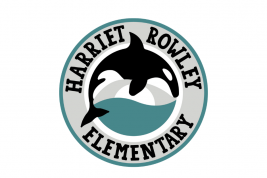 Principal/Directora: Ms. Patricia ShananderAssistant Principal/Asistente Directora:  Mrs. Jenifer Rolie400 53rd StreetMount Vernon, WA  98273(360) 428-6199 Fax: (360) 428-6250Office Hours: 8:00 AM to 4:00 PMPrincipal:			Patricia ShananderAssistant Principal: 		Jenifer RolieHead Secretary: 		Christy NelsonAttendance Secretary: 		Kyle StahlyCounselor:			Tracy HancockMigrant/Bilingual Advocate:	Marisol Rosas-CardosoNurse:				Lauri MillerHealth Room Assistants: 	Veronica GladeTechnology Support: 		(360)428-6252 (Help Desk for families)MVSD Vision StatementTo graduate inspired and critical thinkers who embrace diversity and are committed to the betterment of their own lives and the lives of others.MVSD Mission StatementTo expect, encourage, and facilitate the pursuit of excellence in our students, preparing them for a global environment in which lifelong learning is critical to their success and happiness. MVSD Goal 100% of our students will graduate with the knowledge and skills necessary to be successful in post-secondary education, careers, and life.Vision StatementHarriet Rowley Elementary is a community who CARES:CreateAdaptRespectEncourageServeMission StatementHarriet Rowley Elementary. Motivate. Collaborate. Advocate. To educate students who CARE.We will empower students with the necessary tools to succeed in a changing world.Key Strategies:Motivate by building relationships, setting high expectations for learners and staff, and supporting each learner’s needsCollaborate with our teammates, families and community while modeling CAREAdvocate by making learning accessible to all students, being responsive to the needs of children and their families.Harriet Rowley Elementary School RulesMake Good Decisions. Solve Problems. Show Respect.The purpose of this handbook is to provide a tool for HRE Families that highlights expectations and behaviors expected during Remote PLUS learning. We have designed this handout to address specific questions families may have around Remote PLUS learning. Definitions for Distance Learning Success: Synchronous Learning - Learning that is “live” and occurs all togetherAsynchronous Learning - Learning that is self paced and can can occur with or without teacher support2020-2021 REMOTE PLUS ELEMENTARY SCHEDULEATTENDANCEStudents are expected to participate in synchronous and asynchronous learning activities daily. To be in compliance with OSPI students are required to receive 180 days and 1,027 hours of instruction. Attendance will be expected daily with attendance taken twice a day -  during the first synchronous session and then again in the afternoon session. Please call the school every day the morning your child is going to be absent.  In the event we do not hear from you, we will contact you through an automated call.WAC 392-401A-016Definition of absence from remote learning:A student is absent from remote learning when the student is not participating in planned instructional activities on a scheduled remote learning day.Evidence of student participation in remote learning may include, but is not limited to:Daily logins to learning management systems;Daily interactions with the teacher to acknowledge attendance (including messages, emails, phone calls or video chats); orEvidence of participation in a task or assignment.This means to be present your child must be on the computer completing work each scheduled school day. For those days where the planned instructional activities for a course are synchronous, attendance is based on participating in that planned instructional activity. For those days where the planned instructional activities for a course are asynchronous, teachers will monitor whether students attend the planned instructional activity for that day. This may be done through Google Form, collaborative board, slides, etc. TardiesSuccess in school depends on regular on time attendance. It is our policy that students are logged in and on time for class. Acceptable reasons for being late would be a doctor, dentist, or other appointments for the student, however, please make every effort to make appointments before or after the school day. Students logging in 30 minutes or more late will be marked absent.  Those who arrive late to class must notify the office in order to excuse the absence.Tardy--Up to Half the Period (0-30 minutes)--Accumulates as TardyTardy Absent--Half the Period or More (31 minutes or more)--Accumulates as AbsenceAbsent--Never Attended--Accumulates as AbsenceRegular Attendance MattersWe do not want your child to fall behind in school and get discouraged.  Here are a few tips to help support regular attendance:Make sure your child has a regular bedtime and morning routine.Lay out clothes  the night before.Ensure that your child logs in to class every day unless they are truly sick.Avoid scheduling vacations or appointments when school is in session.Ask your child’s teacher and our counselor, Tracy Hancock, for advice if your child feels anxious about going to school.Please call the school at 360-428-6199 if you have any questions or need  more information about attendance.STUDENT EXPECTATIONS AND DISTANT LEARNINGHarriet Rowley’s  Positive Behavior Management:   Every student can be a successful student. It is our job to help you achieve that success.  We also know that for your child to reach positive goals, he or she needs to feel comfortable, safe, and ready to focus on learning.   It is both the students’ and parents’ responsibility to understand and follow the rules and behavior expectation at Harriet Rowley Elementary. Harriet Rowley Elementary’s school-wide discipline is based on 3 Behavior Standards (Make Good Decisions, Solve Problems and Show Respect), as well as restorative practices and natural consequences. We will work with students to learn social skills and how to appropriately handle their emotions by implementing the Zones of Regulation curriculum. This curriculum teaches students to recognize their emotions and to self-regulate their behaviors. In online classrooms the Harriet Rowley Elementary staff will:Teach clear expectations.Model the appropriate behaviors.Have students practice and review/reteach appropriate behaviors throughout the year. BEHAVIOR EXPECTATIONSWe will still follow the same school-wide expectations, with the addition of on-line safety.Make Good Decisions, Solve Problems, Show Respect, and Be Safe:  During the first two weeks of school, staff will deliver clear and intentional instructions to the students regarding behavioral expectations of the school.  Additionally, teachers will review expectations with the students at various times throughout the year, and after long breaks.  While online, remember nothing is truly private. Be mindful about what is shared.  School personnel, together with parents and guardians, ensure that students with  continued difficulties receive the support they need.  For the 2020-2021 school year, students will receive these clear and intentional instructions virtually and may be taught synchronously or asynchronously. Our focus is to highlight and “catch” students demonstrating excellent ORCA C.A.R.E.S  behavior. Harriet Rowley Elementary Distance Learning Behavior Expectations 2020-2021Distance Learning and Student Safety: Student safety is our number one priority. While engaging in online learning, it is sometimes difficult for a guardian to monitor all of the websites and content your child is engaged in on the Chromebook. This year, elementary schools will be using Goguardian to provide an extra safe guard while your child is online. Goguardian is monitored by your child’s teacher and allows for them to set parameters around the content your child engages in during class time. This will allow for maximal learning. Your child’s teacher will be able to monitor the content your child is looking at while online. Goguardian does not make the internet 100% safe and so continuously monitoring your child’s activity online is still recommended. HARASSMENT, INTIMIDATION AND BULLYING POLICYMount Vernon School District is committed to a safe and civil educational environment for all students, employees, volunteers and patrons free from harassment, intimidation or bullying.  “Harassment, Intimidation or Bullying” means any intentional written, typed, verbal or physical act, including but not limited to one shown to be motivated by any characteristic of race, color, religion, ancestry, national origin, gender, sexual orientation or mental or physical ability, or other distinguishing characteristics when the intentional written, verbal or physical act:Physically harms a student or damages the student’s property; orHas the effect of substantially interfering with a student’s education; orIs so severe, persistent, or pervasive that it creates an intimidating or threatening educational environment; orHas the effect of substantially disrupting the orderly operation of the school.What can a student do about Harassment? - Harassment (to include cyberbullying) can be defined as repeated remarks or behaviors that are unwelcome, uninvited, or unacceptable to another person in person or online. Harassment is morally wrong, against the law, and should not be ignored. Every person at Harriet Rowley Elementary can prevent harassment by:Remembering to treat others the way you want to be treated.Thinking before speaking or acting; imagine what it would be like if you were on the receiving end of your remarks or behavior.Being willing to get involved, responding promptly to a student’s complaint of harassment by seeking help from an appropriate adult. If you feel you have been harassed, you can:Speak directly to the harasser or write a note and request that the behavior stop.  Use an “I-Message.”Make an anonymous complaint.  Students can email or call the school counselor or intervention specialist, providing enough information that will allow staff to intervene. Make an informal complaint to any staff member at Harriet Rowley Elementary.  	All concerns are investigated and steps will be taken to resolve the conflict. Possible solutions may 			include confronting the alleged offender either in writing or face-to-face; a statement from a staff member to 		the alleged offender that continued conduct may lead to discipline if proven or repeated; or a general public 		statement from the Principal reviewing the Harassment, Intimidation and Bullying Policy without identifying 		the complainant.  Informal complaints may become Formal Complaints at the request of the complainant, 		parent, or guardian or because the staff at Harriet Rowley Elementary feels the complaint needs to be 			investigated more thoroughly.   Make a formal complaint by filling out the “Harassment/Intimidation/Bullying Report Form” that is available by request in the office at Harriet Rowley Elementary.  	All formal complaints are thoroughly investigated.  Mount Vernon School District’s Compliance Officer will 		provide a written report of the complaint and the results of the investigation.  If the complainant feels the 		matter has not been resolved completely, the Superintendent will take further action on the report.NONDISCRIMINATION COMPLAINT - The process for resolving equal educational opportunity complaints and grievances is outlined in School Board policy 3210P. The procedure applies to complaints alleging discrimination or discriminatory harassment by employees, other students, or third parties against students based on race, color, national origin, creed, religion, sex, sexual orientation, gender expression, gender identity, veteran or military status, the presence of any sensory, metal or physical disability or the use of a trained dog guide or service animal by a student with a disability.Grade Level K-1Grade Level 2-3Grade Level 4-58:00-8:30Family Appointments8:00-8:30Family Appointments8:00-8:30Family Appointments8:30-9:00Morning Meeting8:30-9:00Morning Meeting8:30-9:00Morning Meeting9:00-10:00Instructional Time9:00-10:30Instructional Time9:00-10:30Instructional Time10:00-11:00Lunch10:30-11:001-1 or Small Group Conferring10:30-11:30Planning11:00-12:00Instructional Time11:00-12:00Lunch11:30-12:30Lunch12:00-12:30Afternoon Meeting12:00-1:00Planning12:30-1:001-1 or Small Group Conferring12:30-1:301-1 or Small Group Conferring1:00-2:30Instructional Time1:00-2:30Instructional Time1:30-2:30Planning2:30-3:00Student Office Hours2:30-3:00Student Office Hours2:30-3:00Family Appointments3:00-3:30Family Office Hours3:00-3:30Family Office Hours3:00-3:30Family Office HoursMake Good DecisionsSolve ProblemsShow RespectBe Safe·   Think before you act·   Know the expectation for where you are and follow them even when an adult is not present·   Tell the truth the first time·   Use Kelso’s Choices or a Zone of Regulation strategy·   If someone needs help with a big problem, tell an adult·   Ask for help if you don’t understand something·   Stop and listen when adults talk to you·   Speak kindly·   Use your manners – Please, thank you, and respond appropriately·   Be safe with your body and actions·   Wait your turnPractice good digital citizenshipStay on the assigned tasks from your teacherUse kind words, face, and gesturesVirtual SpacesMake Good DecisionsSolve ProblemsShow RespectBe SafeSchool ReadinessBe dressed for school Have materials and learning space readyAsk for what you needPost schedule for familyTest or prepareyour learning space, computer,headphones dailyBe on timeEnter class on MUTEBe present - avoid multitasking Use kind words  and actions Respond to others in a positive mannerLog in with yourschool-issuedemail/Clever codeUse your personallogin only. Log in with YOUR name and emailBe in an appropriatelearning spaceSynchronous Whole Group InstructionBe on time and ready to learnStart class charged or plugged inHave materials and learning space readyBe engaged. Ask & answer questions and polls promptlyListen attentivelyTurn camera on if able toUse one device only (one Chromebook, TV off, cell phone off, etc.)Muted upon entryUse CHAT appropriatelyRaise your hand to speakChoose a location for learning that is distraction freeStay in same locationIf you need to move about, please turn off your cameraOne-on-One InstructionBe on time and ready to learnStart class charged or plugged inBe engaged. Ask & answer questions and polls promptlyListen attentivelyTurn camera on if able toMuted upon entryOne speaker at a timeUse CHAT box when necessaryUse Kind words, face and gesturesSmall Group Activities(Breakout Rooms)Encourage each other to stay on topicComplete the work togetherUse “Ask for Help” button if you have questionsBe present - avoid multitasking Turn on camera if able to Use CHAT box when necessaryAnswer questions out loudOne speaker at a timeUse kind words, face and gesturesListen to each otherUse kind words and actionsEncourage others to participateAsynchronous Learning TimeComplete assigned work Give your best effortWork on the assigned websitesBe present - avoid multitaskingAsk for what you needBe engaged. Ask & answer questions and polls promptlyStay on topicComplete assigned workPractice good digital citizenshipDo not chat with strangersStay on the assigned tasks from your teacher